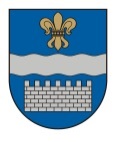 DAUGAVPILS VALSTSPILSĒTAS PAŠVALDĪBAS DOMEK. Valdemāra iela 1, Daugavpils, LV-5401, tālr. 65404344, 65404399, 65404321e-pasts: info@daugavpils.lv   www.daugavpils.lvDaugavpilīĀRKĀRTAS SOCIĀLO JAUTĀJUMU KOMITEJAS SĒDES  PROTOKOLS2024.gada 2.maijā                  	                                                                                            Nr.2Sēdes veids: atklātaSēde notiek: Domes sēžu zālē Sēdes gaitu fiksē audioierakstāSēdes norises laiks: no plkst. 1300 līdz plkst. 1412Sēdi vada:                                   Sociālo jautājumu komitejas priekšsēdētāja N.KožanovaSēdē piedalās:Komitejas locekļi:               L.Jankovska, J.Lāčplēsis , I.Šķinčs V.Sporāne- Hudojana, D.Valainis, A.VasiļjevsPašvaldības administrācijasdarbinieki:                                    R.Golovans, E.Upeniece , I.Funte, D.Krīviņa, S.Šņepste   Pašvaldības iestāžu   darbinieki:                                      E.Kručiņina, I.Titova, A.Mahļins   Pilsētas iedzīvotāji:                       E.Repša, P.Stašāns, V.Urbanovičs, K.Baltrukeviča, I.Drozdecka, I.Lazareva,V.Vajels, Dz.Bondare  Sēdi protokolē:                             Daugavpils pašvaldības centrālās pārvaldes Administratīvā  departamenta Lietvedības un saimnieciskā nodrošinājuma nodaļas  Lietvedības pārzine V.PavlovičaDarba kārtība:     1. Informatīvs ziņojums par Bērnu sociālās aprūpes centra Jauniešu mājas izveidošanu Turaidas ielā 36 un par pakalpojumu sniegšanu Komandanta ielā 3.1.Informatīvs ziņojums par Bērnu sociālās aprūpes centra Jauniešu mājas izveidošanu Turaidas ielā 36 un par pakalpojumu sniegšanu Komandanta ielā 3.Ziņo: pašvaldības iestādes “Daudzfunkcionālais sociālo pakalpojumu centrs “Priedīte”” vadītāja E.Kručiņina.Sociālo jautājumu komitejas priekšsēdētāja N.Kožanova atklāj komitejas sēdi un norāda, ka jautājums ir svarīgs un ir jāsaprot situāciju kā rīkosimies, lai visiem būtu labi.E.Kručiņina informē informatīvo ziņojumu  un lūdz pieņemt zināšanai Daudzfunkcionālā sociālo pakalpojumu centra “Priedīte” ( turpmāk – Centrs) informatīvo ziņojumu par bērnu ilgstošas sociālās aprūpes un sociālās rehabilitācijas pakalpojuma uzsākšanu Komandanta ielā 3, Daugavpilī.N.Kožanova jautā, kāpēc tieši tagad ir nepieciešams pārcelt bērnus no Turaidas ielas 36?E.Kručiņina atbild, tas ir saistīts ar DI projektu, kuras ietvaros ir noteikts, ka ir izveidota jauna infrastruktūra bērniem, lai tos pārcelt ģimeniskai videi un turpināt sniegt pakalpojumu. Pēc pakalpojuma sniegšanas  beigām, kad tiks saņemti visi maksājumi ir jānodrošina pakalpojumu sniegšana vēl 5 gadi, tas ir 2027.gads.N.Kožanova lūdz Attīstības departamenta vadītājai D.Krīviņai detalizētāk pastāstīt.D.Krīviņa skaidro, 2018.gadā tika apstiprināts Latgales reģiona DI plāns, par ko tika balsots Domes sēdē. Plānā ir Komandanta ielā izveidot pakalpojumu ģimeniskai videi pietuvinātu 3*8 pakalpojumu ar 20 vietām. Respektīvi tad plānam sekoja finansējums, kas ir infrastruktūras sadaļai, pašvaldība piedalījās divos projektos. Viens - infrastruktūra, otrs – pakalpojumi. Pakalpojumiem finansējums tika saņemts no Sociālā fonda, savukārt Komandanta ēka tika renovēta ar Eiropas Reģionālās attīstības fonda (ERAF) finansējumu. Kopējās izmaksas ir vairāk kā 300 tūkst. euro, tieši, kas skar šo ēku. Noslēguma maksājums tika saņemts 2023.gadā un 2027.gads tas ir kad mums ir jāievēro noslēguma maksājumu.N.Kozanova jautā, kas būs ja mēs nenodrošināsim?E.Kručiņina atbild, ka esot sazinājusies ar Labklājības ministriju un tas nenozīmē, ja ir plānotas 20 vietas, ka mums šo pakalpojumu ir obligāti jānodrošina Komandanta ielā 3. Ja mēs veidojam Jauniešu māju tad tas ir cits stāsts. Šī pakalpojuma ietvaros bērni saņem Jauniešu māju, tas nozīmē, ka vismaz kaut vienai grupai šobrīd ir jābūt Komandanta ielā 3, jo bērnu skaits var arī samazināties, bērnus var paņemt adopcijā, bērniem var būt dažādi scenāriji.N.Kožanova piebilst, ka par bērnu skaitu ir skaidrs un jautā, kas būs ja mēs pavisam nenodrošināsim?D.Krīviņa skaidro, tad būs jāatgriež finansējums.N.Kožanova jautā, cik lielā mērā?D.Krīvna atbild, mēs varam oficiāli rakstīt un uzdot šo jautājumu, labākā gadījumā  apmēram 300 tūkst. euro., visa projekta finansējums ir 1 milj. euro.A.Vasiļjevs uzskata, ka ir pieļautas ļoti lielas kļūdas darba organizēšanā. Tā ir vadītāju, darbinieku un pašvaldības vaina. Lielā mērā realizējot šo projektu izveidojām tādus apstākļus cietokšņa iedzīvotājiem , ka pēc būtības nebija iespējas normāli dzīvot. Kādi apstākļi ir mainīti?Vai bērnu vecums palieks tāds pats kā iepriekšējiem bērniem? E.Kručiņina atbild, ka lūdz izveidot Jauniešu māju, lai pusaudžus varētu atstāt lielākā redzes lokā Turaidas ielā 36. Uz Bērnu SAC Komandanta ielā 3 ir plānots pārcelt 11 bērnus, kuri līdz šim nav dzīvojuši un saņēmuši Pakalpojumu Ģimenes mājā “Pīlādzis”. A.Vasiļjevs precizē jautājumu, kāds bija vidējais bērnu vecums kas iepriekš dzīvoja Komandanta ielā?E.Kručiņina atbild, vecumā no 11 – 15 gadiem.A.Vasiļjevs jautā, vai bērniem ir reģistrēti uzvedības traucējumi?A.Kručiņina atbild,  nav.I.Šķinčs norāda un jautā, ka 2023. gada 2. jūlija vēstule ( reģ.Nr.510/1.2.-16) netika saņemta un doto jautājumu risināt ārkārtas komitejas sēdē nav normāli. Vai plānojot šī gada budžetu jau plānojāt, ka darbu pakārtot kopā ar Jauniešu māju, vai pieprasījāt finansējumu papildus slodzēm? Kāpēc vēlaties štatu sarakstu grozīt ar 01.06.2024. nevis ar 01.09.2024.? Informatīvai ziņojums skar ļoti vispārinošus izteicienus, nav redzams plāns. Piedāvā papildināt ziņojumu un vēlētos bez personas kodiem  redzēt bērnu vecumus.E.Kručiņina atbild, par 01.06.2024. tika norunāt darba grupas sanāksmē, Labklājības ministrija ir ļāvusi bērniem dzīvot Turaidas ielā līdz 19.06.2024. un no 20.06.2024. ir jāatsāk pakalpojums.I.Šķinčs atkārtoti jautā, vai prasījāt finansēju papildus štatu vienībām?E.Kručiņina atbild, darba grupas komisijā par to tika runāts.E.Upeniece skaidro, darba grupā par cik koncepcijas ietvaros parādās jauna struktūrvienība kā Jauniešu māja, kad tika gatavots budžets par to negāja runa un līdz ar to sekundāri nākošais jautājums būs par finanšu līdzekļu piešķiršanu, līdz gada beigām aptuveni būs nepieciešams 70 000 eur.L.Jankovska izsaka savu viedokli un jautā, cik pašlaik ir uz vienu štata vienību bērnu ?E.Kručiņina atbild, 11 bērniem ir plānoti 4 sociālie audzinātāji, sociālais rehabilitētājs, 2 aprūpētāji un papildus 3 sargi.L.Jankovska izsakās par vecuma grupām un atzīmē,  tie ir tie paši bērni ar uzvedības traucējumiem, kamēr tie atrodas Centrā, mēs nedzirdam katru dienu tik daudz problēmu, bet kā bērni nonāk atsevišķā vidē, no projekta viedokļa – fantastiski pietuvinātā ģimenē,  kāpēc tā notiek un  kas ir jādara citādāk, lai ar bērniem varētu tikt galā?E.Kručiņina atbild, tā kā bērnus pārņēma tagad tos ir grūti savākt, lielā mērā tas ir atkarīgs no kolēģu, darbinieku profesionālās darbības, tas nozīmē izprast bērnu vecumposmu īpatnības. Mēs esam gan psihologi vienā personā, gan pedagogi motivēt bērnus mācībām un katru dienu ar viņiem runāt. Mēs strādājam vairāk nevis ar bērnu uzvedībām, bet ar viņu runāšanu un skaidrošanu. Mums ir stingri nosacījumi, mēs ļoti draudzējamies ar pašvaldības policiju un valsts policiju, skolām. Mums ir sociālais pedagogs, katru dienu ir saziņa ar skolām, katru dienu ir e-klases. Saprotams, ka skolu pabeigs ne visi 24 bērni. Pati lielākā problēma ir darbinieku profesionālā attieksme pret darbu, pret bērnu. Sociālajā nozarē, kas ir sociālie pakalpojumi , bērnu nami ir paši grūtākie pakalpojumi. Katram bērnam ir individuāla pieeja. No 11 bērniem 6 bērniem ir individuāla pieeja. 11 bērni pārceļas kopā ar saviem audzinātājiem.L.Jankovska izsakās, ka tad nav jārunā par speciālistu skaitu, bet ir jārunā par pieredzējušo speciālistu piesaisti ar lielākām amatalgām.  Vai Jūs reāli redzat un varat apgalvot, ka pašlaik netiks pieļauta tāda situācija kāda bija iepriekš?E.Kručiņina atzīst, pieļauta noteikti nebūs, bet  apgalvot nevar, jo bērni aug, bērniem ar garīgā rakstura  traucējumiem ir garīgā veselība. Progresa veselībā nav, bet ir regress veselībai. Būs savādāk un tas nenozīmē, ka būs sliktāk. Pieļaujam, ka būs labāk.N.Kozanova jautā, vai Jūs analizējāt iepriekšējo situāciju? Kāpēc tā sanāca? Kāpēc bija slikta uzvedība? Ko vajag darīt, lai būtu labāk?E.Kručiņina atbild, ka analīzes nebija, šādu analīzi vajag jautāt Sociālajam dienestam, bija kapitāls darbinieku trūkums. Mēs pārņēmām šo pakalpojumu ar 10 audzinātājām, tas nozīmē, ka arī šodien mēs strādājam ar saviem resursiem, sociālā darba speciālistiem.A.Vasiļjevs jautā, kurš konkrēti atbildēs par to ja, piemēram, cietokšņa  iedzīvotāji atkal nāks ar sūdzībām?E.Kručiņina atbild, par visu atbild iestādes vadītājs.L.Jankovska izsakās par apgalvojumu to , ka nebija analizēta iepriekšējā situācija un norāda, ka projekts sanāca pilnīgi garām, šobrīd nav garanta, ka būs labāk. Vai tagad strādās pieredzējuši darbinieki?E.Kručiņina skaidro, jā, darbinieku pieredze ir vairāk kā 10-15 gadus.L.Jankovska jautā, tātad iepriekš tā nebija? Kas tagad būs citādāk? Lūdzu miniet argumentus, lai rastos pārliecība.E.Kručiņina piebilst, ka analīzes nebija no kā veikt, nebija darba kapacitātes. L.Jankovska norāda, vai mēs nevaram viens ar otru runāt?E.Kručiņina atzīmē, ka nevar nest atbildību par sociālā dienesta darbiniekiem.A.Vasiļjeva nepiekrīt, ka nebija analīzes un atzīmē, ka dotajā procesā tika izveidota darba grupa.E.Kručiņina piebilst, saņemot bērnus jūlijā nedaudz ar tiem pastrādājot, jau 12.07. rakstīju vēstuli Bāriņtiesai, par to, kas ir. Tas nozīme, ka tā jau bija analīze.I.Šķinčs nepiekrīt, ka vainojami tikai sociālie darbinieki un ir jāatzīst, ka Domes arī ir pieļāvusi kļūdas saistībā ar reorganizāciju kad neapdomāti tika apvienotas daudzas neapvienotas lietas. Kādi kodi ir bērniem? Vai Jums ir sadarbība ar  Tiskādiem? Kāda ir sadarbība ar audžu ģimenēm? Kas ir darīts šajā lauciņā?E.Kručiņina skaidro, ka ar Tiskādēm ir sadarbība.I.Šķinčš jautā, cik dotajā momentā mums ir audzēkņu Tiskādos?E.Kručiņina atbild, ka trīs.I.Šķinčs jautā, cik mums kā pašvaldībai tas maksā?E.Kručiņina atbild, ka nemaksā par tiskādi. E.Upeniece atzīmē, ka šī informācija ir jāpārbauda.I.Šķinčs uzskata, ak informācija ir jāpārbauda, varbūt mums lētāk bērnus ievietot Tiskādēs.J.Lāčplēsis jautā, vai žoga celtniecībai līdzekļi nav paredzēti?E.Upeniece atbild, pēc negadījuma, kas notika pagājušajā gadā, līdzekļi atjaunošanai ir paredzēti.J.Lāčplēsis jautā, kāpēc uz 2023.gada 2.jūlija uzrakstīto vēstuli ir sasaukta ārkārtas Sociālo jautājumu komitejas sēde 2.05.2024.?N.Kožanova skaidro, par šo vēstuli strādāja darba grupa , saņemot vēstuli bērni tika pārvietoti uz Krīzes centru. Tagad ir savādāki apstākļi un gribētos saprast kā mums  uzlabot situāciju, lai būtu labāk cietokšņa iedzīvotājiem, bērniem un sociālajiem darbiniekiem.J.Lāčplēsis izsakās par Sociālo jautājumu komitejas sēdēm.N.Kožanova skaidro, ka sēde tika sasaukta, par priekšlikumu, kuru atsūtīja Centrs, bet par vēstuli tika izveidota darba grupa.Cietokšņa iedzīvotājs jautā, kas tā bija par darba grupu?N.Kožanova skaidro, ka darba grupa sastāvēja no pašvaldības darbiniekiem, tika nolemts bērnus pārvietot uz Krīzes centru, tāpēc iedzīvotāji netika aicināti, jo situācija ar iedzīvotājiem nebija saistīta.I.Šķinčs jautā cietokšņa iedzīvotājiem, vai redzējāt darba grupu? Vai piedalījāties tās darbībā? Vai Jums tika uzdoti jautājumi un uzklausītas Jūsu vēlēšanas?Cietokšņa iedzīvotājs izsaka savu viedokli un atzīmē, ka 2023.gada 2.jūlija vēstulē iedzīvotāji lūdz sasaukt izbraukuma komisiju vai sēdi. Norāda, ka uz doto brīdi notiek būvniecība, iet runa par žogu, vakar tika uzbūvēta nojume, šodien jau jauc to nost. Tātad neviens neapspriež kā būs žogs un vai vispār tas būs. Atzīst, ka ar bērnu vajag nodarboties, bet ar tiem neviens nenodarbojas. Atbildes uz vēstuli esot saņēmuši no ministrijām, bet pašvaldības deputāti un pašvaldības policija līdz šim nav snieguši atbildes.I.Šķinčs piedāvā  kā mikrorajona iedzīvotājam savākt iniciatīva darba grupu, kuri gatavi būtu piedalīties jauniešu aktivitāšu piesaistīšanā. Bērni nejūt ģimeni, vajag paradīt, ka sabiedrība viņos ir ieinteresēta. Cietokšņa iedzīvotājs atzīmē, ka pirms tā kā uzrakstīt vēstuli nekāda risinājuma nav bijis.Pārrunas ar cietokšņa iedzīvotajiem par bērniem un to uzvedību centrā, iedzīvotāji norāda, ka vajag ieviest kartību, jo tie neesot pret bērniem.N.Kožanova jautā E.Kručiņinai, kādi ir vissvarīgākie Jūsu risinājumi, priekšlikumi kuri var nodrošināt pēc plkst.22:00 kārtību.E.Kručiņina atbild, primāri nodrošināt, lai bērni neemigrētu pa nakti tāpēc un arī ir palūgti sargi un vērš uzmanību, ka šobrīd kolēģi apliecina , ka bērni nakšņo mājās.N.Kožanova jautā, darbinieki kuri pašlaik strādā Priedītē kopā ar bērniem pārcelsies uz Komandanta ielu 3?E.Kručiņina atbild, ka  pārceļas viena grupa ar kuru mūsu darbinieki  strādā jau no 2022. gada. Kad jūlijā bērni pārbrauca jau uz to brīdi no Komandanta ielas 7 bērni dzīvoja Krīzes centrā. Tie ir smagi bērni ar diagnozēm. Ar mērķi, lai aktīvie bērni neiespaida slimos bērnus. Tagad mums jau ir jaunie bērni.A.Vasiļjevs vērš uzmanību, ka ir pamanījis no cietokšņa iedzīvotāja vārdiem, ka nav zināms ar ko bērni nodarbojas, tā ir pedagoģiskā lieta un piedāvā pārbaudīt ar īpašu uzmanību, lai visiem pedagogiem, sociālajiem darbiniekiem, kas strādā bērniem būtu skaidrs ilgtermiņa plāns. Apņemas cietokšņa iedzīvotājiem iedot savu kontakttālruni, lai tie varētu zvanīt jeb kurā diennakts laikā un lūdz pašvaldībai pabeigt iesākto projektu.L.Jankovska jautā, kādos termiņos tiks uzstādīts žogs? Kad būs saskaņošana ar iedzīvotājiem?E.Kručiņina atzīst, ka jautājums ir risināms.L.Jankovska jautā, ko darīsiet līdz tam laikam kamēr nebūs žoga?I.Funte skaidro, pašlaik ir noslēgti divi līgumi, lapene un centrālās durvis, darbi ir izpildīti uz 75%, termiņš ir līdz 11.05.2024. Līgums par iekšdarbu remontdarbu veikšanu būvdarbu termiņš ir līdz 5.06.2024., darbi arī ir izpildīti 75% apmērā. Par žogu iepirkums vēl nav bijis, bet ja ir finansējums tad būs nepieciešams 2 mēneši.Cietokšņa iedzīvotāja  jautā par žogu, vai tas būs pilnīgi apkārt visai ēkai vai būs tā kā bija iepriekš, ka jaunieši caur pirmā stāva logi varēs iziet ārā ? Vai žogs būs aiz ēkas vai tikai ēkas priekšā?E.Kručiņina atbild, ka ēkas durvis būs atvērtas, žogs ir plānots no ēkas sienas pa perimetru, pa pieguļošo teritoriju.Notiek apspriešana ar cietokšņa iedzīvotājiem par žoga izvietojamu, par sargiem un iedzīvotāji norāda, ka bērniem autoritāte nav nekas tāpēc par visu ir liels uztraukums. A.Vasiļjevs lūdz E.Kručiņinai uzrakstīt speciālu instruktāžu par uzvedību, uzaicinot speciālistu no Izglītības pārvaldes. Iedzīvotāja aicina deputātus uz atklātu sēdi cietoksnī, lai varētu atnākt vairāk iedzīvotāju kā arī vēlētos redzēt konkrētu plānu, kas tiks darīts un kā bērni tiks nodarbināti, ar konkrētiem punktiem, kas notiks ja bērni traucēs nakts mieru un, lai policija zina, ka viņi drīkst pielietot spēku un ierosina pa nakti braukt nakšņot uz Turaidas ielu. E.Kručiņina atzīmē  plānu 2024.gadam.A.Vasiļjevs uzskata, ka ir jāņem vērā visus ieteikumus no iedzīvotājiem.Notiek debates par projekta īstenošanu, videokamerām.Izglītības un kultūras jautājumu komitejas sēde nolemj: pieņemt zināšanai informatīvo ziņojumu un tuvākajā laikā ar iedzīvotājiem  Cietoksnī organizēt sanāksmi, lai izrunāt kā nodrošināt turpmāk kārtību. Sēde slēgta plkst. 14:12.Sociālo jautājumukomitejas priekšsēdētāja	          (personiskais paraksts)                          N.KožanovaProtokoliste 			         (personiskais paraksts)                           V.Pavloviča